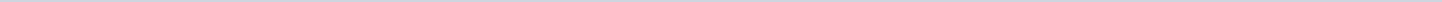 Geen documenten gevonden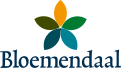 Gemeente BloemendaalAangemaakt op:Gemeente Bloemendaal29-03-2024 16:06Onderzoeken Rekenkamercommissie0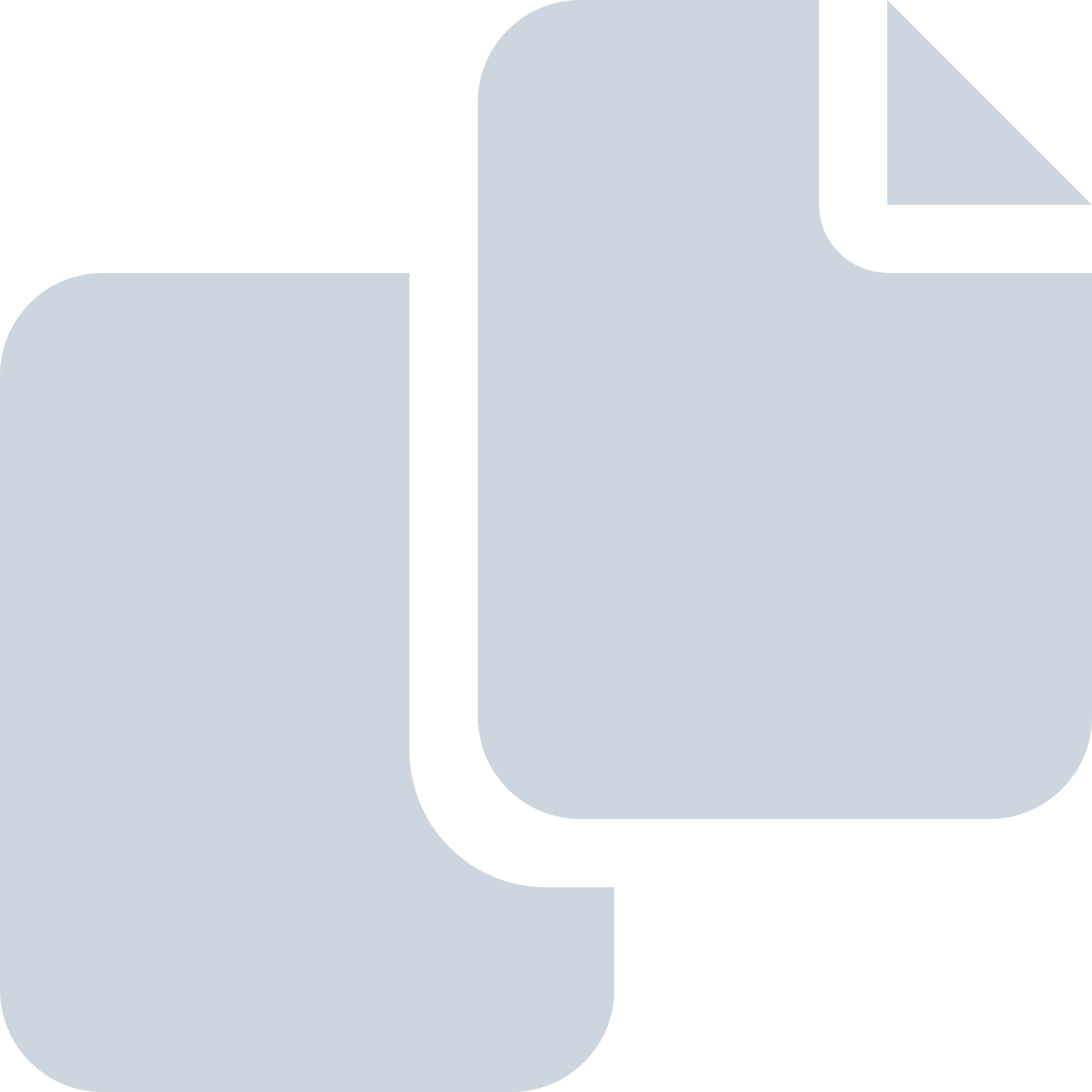 Periode: december 2023